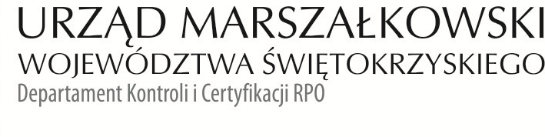 KC-I.432.193.1.2023	Kielce, dn. 06.07.2023 r.Powiat Sandomierskiul. Adama Mickiewicza 3427-600 SandomierzInformacja Pokontrolna Nr KC-I.432.193.1.2023./LJ-7z kontroli realizacji projektu nr RPSW.07.01.00-26-0016/17 pn.: „e-Geodezja – cyfrowy zasób geodezyjny powiatów, Sandomierskiego, Opatowskiego i Staszowskiego”, realizowanego 
w ramach Działania 7.1 „Rozwój e-społeczeństwa, 7 Osi priorytetowej „Sprawne usługi publiczne” Regionalnego Programu Operacyjnego Województwa Świętokrzyskiego na lata 2014 - 2020, polegającej na weryfikacji dokumentów w zakresie prawidłowości przeprowadzenia właściwych procedur dotyczących udzielania zamówień publicznych, przeprowadzonej na dokumentach 
w siedzibie Instytucji Zarządzającej Regionalnym Programem Operacyjnym Województwa Świętokrzyskiego na lata 2014 – 2020 w dniu 06.06.2023 r. I. INFORMACJE OGÓLNE:1. Nazwa i adres badanego Beneficjenta:Powiat Sandomierskiul. Adama Mickiewicza 3427-600 Sandomierz2. Status prawny Beneficjenta:Wspólnoty samorządoweII. PODSTAWA PRAWNA KONTROLI:	Niniejszą kontrolę przeprowadzono na podstawie art. 23 ust. 1 w związku z art. 22 ust. 4 ustawy 
z dnia 11 lipca 2014 r. o zasadach realizacji programów w zakresie polityki spójności finansowanych w perspektywie finansowej 2014-2020 (Dz.U. z 2020 r., poz. 818 j.t.). III. OBSZAR I CEL KONTROLI:1. Cel kontroli stanowi weryfikacja dokumentów w zakresie prawidłowości przeprowadzenia przez Beneficjenta właściwych procedur dotyczących udzielania zamówień publicznych w ramach realizacji projektu nr RPSW.07.01.00-26-0016/17.2. Weryfikacja obejmuje dokumenty dotyczące udzielania zamówień publicznych związanych
z wydatkami przedstawionymi przez Beneficjenta we wniosku o płatność nr RPSW.07.01.00-26-0016/17-016.3. Kontrola przeprowadzona została przez Zespół Kontrolny złożony z pracowników Departamentu Kontroli i Certyfikacji RPO Urzędu Marszałkowskiego Województwa Świętokrzyskiego z siedzibą w Kielcach, w składzie:- Pani Luiza Jurczenko – Starszy Inspektor (kierownik Zespołu Kontrolnego),- Pan Robert Wołowiec – Główny Specjalista (członek Zespołu Kontrolnego).IV. USTALENIA SZCZEGÓŁOWE:W wyniku dokonanej w dniu 06.06.2023 r. weryfikacji dokumentów dotyczących zamówień udzielonych w ramach projektu nr RPSW.07.01.00-26-0016/17, przesłanych do Instytucji Zarządzającej Regionalnym Programem Operacyjnym Województwa Świętokrzyskiego na lata 2014 – 2020 przez Beneficjenta za pośrednictwem Centralnego systemu teleinformatycznego SL2014, Zespół Kontrolny ustalił, co następuje:Beneficjent w ramach realizacji projektu przeprowadził w trybie określonym w art. 275 pkt.1   Prawo zamówień publicznych (tj. Dz.U. z 2021r. poz.1129 z późn. zm.), zwanej dalej ,,ustawą PZP’’ postępowanie o udzielenie zamówienia publicznego, które zostało opublikowana 
w Biuletynie Zamówień Publicznych w dniu 15.11.2021 r., pod nr 2021/BZP 00268400/01 
i dotyczyło monitoringu oraz nadzoru technicznego realizacji prac związanych utworzeniem  w środowisku EWMAPA Geodezyjnej sieci uzbrojenia terenu ( powiatowej bazy GESUT ) oraz bazy danych projektów topograficznych ( bazy BDOT 500) dla każdego z uczestników projektu pn. ,, e- Geodezja – cyfrowy zasób geodezyjny powiatów: Sandomierskiego, Staszowskiego i Opatowskiego”.Efektem przeprowadzonego postępowania było podpisanie w dniu 30.12.2021 r. trzech umów.Przedmiotem niniejszej kontroli jest odbiór końcowy zakresu umowy nr ZP/17/2021/3 wraz z Aneksem nr 1, która została zawarta pomiędzy Powiatem Opatowskim, ul. Sienkiewicza 17, 27-500 Opatów, a firmą INSPE-PROJEKT sp. z o. o, ul. Stusińska 8/1, 33-100 Tarnów.Wartość przedmiotu zamówienia 28 000,00 zł brutto.Termin realizacji przedmiotu zamówienia wynikający z umowy 31.12.2022r.Zespół kontrolny stwierdził, że Beneficjent na podstawie art.455 ust.1 pkt.4 ustawy z dnia 11 września 2019 r. Prawo zamówień publicznych (Dz. U. z 2021 r poz.1129 z późn. zm.) oraz art.15 r. ustawy z dnia 2 marca 2020r. (Dz.U.2020, poz.374 z późn.zm). o szczególnych rozwiązaniach związanych z zapobieganiem, przeciwdziałaniem i zwalczeniem COVID-19, innych chorób zakaźnych oraz wywołanych nimi sytuacji kryzysowych w podpisał w dniu 30.12.2022r. aneks nr 1 do umowy ZP/17/2021/3 zmieniający termin realizacji przedmiotu zamówienia na 15.03.2023r.Dokonana zmiana jest zgodna z art.455 ustawy z dnia 11 września 2019 r PZP (Dz. U. z 2021 r poz.1129 z późn. zm.) oraz art.15 r. ustawy z dnia 2 marca 2020r. (Dz.U.2020, poz.374 
z późn.zm). o szczególnych rozwiązaniach związanych z zapobieganiem, przeciwdziałaniem 
i zwalczeniem COVID-19, innych chorób zakaźnych oraz wywołanych nimi sytuacji kryzysowych.Zamówienie zostało wykonane w terminie co zostało potwierdzone protokołem odbioru końcowego z dnia 14.03.2023 r.(dokumentacja potwierdzająca zawarcie aneksu jak również protokół odbioru końcowego wraz z listą sprawdzającą stanowią dowód nr 1 do niniejszej Informacji Pokontrolnej).W wyniku tejże weryfikacji nie stwierdzono nieprawidłowości.Ponadto w trakcie przedmiotowej kontroli weryfikacji poddano postanowienia aneksu nr 1 z dnia 30.12.2022 r. do umowy nr ZP/17/2021/1 z dnia 30.12.2021r.Zespół kontrolny stwierdził, że Beneficjent na podstawie art.455 ust.1 pkt.4 ustawy z dnia 11 września 2019 r. Prawo zamówień publicznych (Dz. U. z 2021 r poz.1129 z późn. zm.) oraz art.15 r. ustawy z dnia 2 marca 2020r. (Dz.U.2020, poz.374 z późn.zm). o szczególnych rozwiązaniach związanych z zapobieganiem, przeciwdziałaniem i zwalczeniem COVID-19, innych chorób zakaźnych oraz wywołanych nimi sytuacji kryzysowych w podpisał w dniu 30.12.2022r. aneks nr 1 do umowy ZP/17/2021/1 zmieniający termin realizacji przedmiotu zamówienia na 31.01.2023r.Dokonana zmiana jest zgodna z art.455 ustawy z dnia 11 września 2019 r PZP (Dz. U. z 2021 r poz.1129 z późn. zm.) oraz art.15 r. ustawy z dnia 2 marca 2020r. (Dz.U.2020, poz.374 
z późn.zm). o szczególnych rozwiązaniach związanych z zapobieganiem, przeciwdziałaniem 
i zwalczeniem COVID-19, innych chorób zakaźnych oraz wywołanych nimi sytuacji kryzysowych.Zamówienie zostało wykonane w terminie co zostało potwierdzone protokołem odbioru końcowego z dnia 14.02.2023 r.(dokumentacja potwierdzająca zawarcie aneksu jak również protokół odbioru końcowego wraz z listą sprawdzającą stanowią dowód nr 2 do Niniejszej Informacji Pokontrolnej).W wyniku weryfikacji Aneksu nr 1 do umowy ZP/17/2021/1 nie stwierdzono nieprawidłowości. Postępowanie i postanowienia umów nr ZP/17/2021/1 i ZP/17/2021/3 z dnia 30.12.2021 r. były przedmiotem kontroli w dniach od 01.08.2022r do 05.08.2022r. (Informacja Pokontrolna Nr KC-I.432.15.2.2022/MBK-5, w których nie stwierdzono nieprawidłowości. V. REKOMENDACJE I ZALECENIA POKONTROLNE:Instytucja Zarządzająca Regionalnym Programem Operacyjnym Województwa Świętokrzyskiego na lata 2014 – 2020 odstąpiła od sformułowania zaleceń pokontrolnych.Niniejsza Informacja Pokontrolna zawiera 4 strony oraz 2 dowody, które dostępne 
są do wglądu w siedzibie Departamentu Kontroli i Certyfikacji, ul. al. IX Wieków Kielce 4, 
25-561 Kielce.Dokument sporządzono w dwóch jednobrzmiących egzemplarzach, z których jeden zostaje przekazany Beneficjentowi. Drugi egzemplarz oznaczony terminem „do zwrotu” należy odesłać na podany powyżej adres w terminie 14 dni od dnia otrzymania Informacji Pokontrolnej.Jednocześnie informuje się, iż w ciągu 14 dni od dnia otrzymania Informacji Pokontrolnej Beneficjent może zgłaszać do Instytucji Zarządzającej pisemne zastrzeżenia, co do ustaleń w niej zawartych. Zastrzeżenia przekazane po upływie wyznaczonego terminu nie będą uwzględnione.Kierownik Jednostki Kontrolowanej może odmówić podpisania Informacji Pokontrolnej informując na piśmie Instytucję Zarządzającą o przyczynach takiej decyzji.Kontrolujący:     IMIĘ I NAZWISKO: Luiza Jurczenko  ..………………………….……………. IMIĘ I NAZWISKO: Robert Wołowiec……………………………..		     				                                                                                                    Kontrolowany/a 						………………………………..